	“CHALLENGE TO GROW”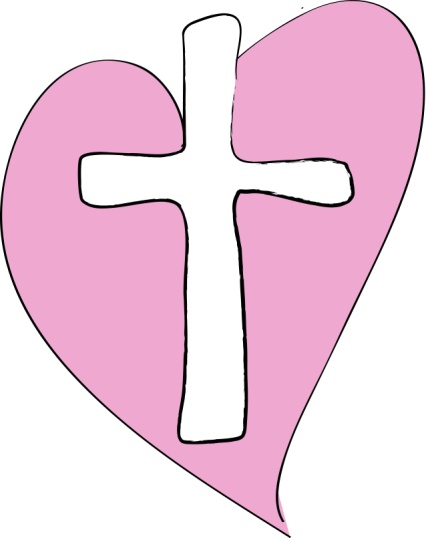 Name:                                                                                	With a grateful heart for all my Lord’s blessings I pledge:$_______________ Annually    I plan to use the “Simply Giving” program for 	$_______________ Monthly       automatic withdrawal.                                            	$_______________ Weekly	   I will develop a plan over the next 5 years to increase my return of the Lord’s blessings to _______%	(See reverse side for a proportionate giving table)